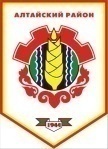 Российская ФедерацияРеспублика ХакасияСовет депутатов Аршановского сельсоветаАлтайского района Республики ХакасияРЕШЕНИЕ10.02.2015г.          		                 с. Аршаново	                                 	 № 3В соответствии статьи 29 Устава муниципального образования Аршановский сельсовет Совет депутатов Аршановского сельсовета Алтайского района Республики Хакасия,РЕШИЛ:Включить в повестку дня тридцать второй сессии Совета депутатов Аршановского сельсовета Алтайского района Республики Хакасия следующие вопросы:Об отчете Главы Аршановского сельсовета о результатах деятельности администрации Аршановского сельсовета за 2014 год.2.	О внесении изменений и дополнений в Устав муниципального образования Аршановский сельсовет Алтайского района Республики Хакасия.	3. О внесении изменений в решение Совета депутатов Аршановского сельсовета от  13.11.2014г. № 50 «Об установлении земельного налога».4. О  внесении изменений в решение Совета депутатов Аршановского сельсовета от 25.12.2014г. № 59 «О бюджете муниципального образования Аршановский сельсовет на 2015 год и на плановый период 2016 и 2017 годов».  5. Об отмене решения Совет депутатов Аршановского сельсовета от 09.12.2011г. № 98 «Об утверждении территориального общественного самоуправления на территории Аршановского сельсовета». 6.О работе учреждений культуры по взаимодействию с органами местного самоуправления поселений, общественными организациями по воспитанию у молодежи активной гражданской позиции, патриотизма и здорового образа жизни.Глава Аршановского сельсовета	Н.А. ТанбаевАлтайского района Республики ХакасияО повестке дня тридцать второй сессии второго созыва Совета депутатов Аршановского сельсовета Алтайского района Республики Хакасия